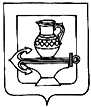 АДМИНИСТРАЦИЯ СЕЛЬСКОГО ПОСЕЛЕНИЯ КУЗЬМИНО-
ОТВЕРЖСКИЙ СЕЛЬСОВЕТ ЛИПЕЦКОГО МУНИЦИПАЛЬНОГО РАЙОНА ЛИПЕЦКОЙ ОБЛАСТИПОСТАНОВЛЕНИЕ06.12.2021	№ 150Об утверждении Плана и графика проведения мероприятий по озеленению
территории сельского поселения Кузьмино-Отвержский сельсовет Липецкого
муниципального района Липецкой области на 2022 годВ соответствии с Федеральным законом от 06 октября 2003 года № 131-ФЗ «Об общих принципах организации местного самоуправления в Российской Федерации», с целью улучшения санитарно-экологической обстановки на территории сельского поселения Кузьмино-Отвержский сельсовет Липецкого муниципального района Липецкой области, администрация сельского поселения Кузьмино-Отвержский сельсовет Липецкого муниципального района Липецкой областиПОСТАНОВЛЯЕТ:Утвердить график проведения пресс-конференций, мероприятий, направленных на информирование населения о состоянии окружающей среды и мерах, направленных на ее улучшение на территории поселения на 2022 год (прилагается).Утвердить план мероприятий по озеленению территории сельского поселения Кузьмино-Отвержский сельсовет Липецкого муниципального района на 2022 год (прилагается).Утвердить план мероприятий по вырубке сухостойных и аварийно-опасных деревьев и кустарников, посадкой зеленых насаждений на территории сельского поселения Кузьмино-Отвержский сельсовет Липецкого муниципального района на 2022 год (прилагается).Утвердить график выездных обследований в рамках муниципального контроля в сфере благоустройства территории сельского поселения Кузьмино-Отвержский сельсовет Липецкого муниципального района на 2022год (прилагается).Разместить настоящее постановление на официальном сайте администрации сельского поселения Кузьмино-Отвержский сельсовет в информационно-телекоммуникационной сети «Интернет».Настоящее постановление вступает в силу со дня обнародования.Глава сельского поселенияКузьмино-Отвержский сельсовет					            Н.А.ЗимаринаПриложение 1График проведения пресс-конференций, мероприятий, направленных на информирование населения о состоянии окружающей среды и мерах, направленных на ее улучшение на территории сельского поселения Кузьмино-Отвержский сельсоветПриложение 2План мероприятий по озеленению муниципального образования на территории сельского поселения Кузьмино-Отвержский сельсовет Липецкого муниципального района на 2022г.Приложение 3План мероприятий по вырубке сухостойных и аварийно-опасных деревьев и кустарников, посадкой зеленых насаждений на территории сельского поселения Ивовский сельсовет Липецкого муниципального района на 2022г.Приложение 4График выездных обследований в рамках муниципального контроля в сфере благоустройства территории сельского поселения Кузьмино-Отвержский сельсовет Липецкого муниципального района на 2022г.№п/пДата и время проведенияНаименование мероприятияМесто проведенияОтветственный за проведениеКто приглашенТематикаСпособ информирования населенияМарт-май 2022 г.Просвещение населения о пагубном влиянии потребительского отношения человека к природе«Шина»Территория поселения Кузьмино-Отвержский сельсоветГлавный специалист-эксперт администрации сельского поселения Кузьмино-Отвержский сельсоветЖигайлова И.В.Жители, ОБУ «ЦОТКО», депутаты, сотрудники учреждений поселенияЭкологическое просвещение населения, а именно: применение резиновой шины в качестве благоустройства дворов является опасным для самих жильцов и в целом для природы. В рамках мероприятия создание площадок для приема утильных автопокрышек на переработку.Размещение информации на официальном сайте администрации сельского поселения Кузьмино-Отвержский сельсовет Липецкого муниципального района https://www.admkuzm.ru/;WhatsApp – группы обратной связи с населением (5 групп);Instagram https://instagram.com/admkuzmlip?utm_medium=copy_link;Размещение информации на информационных досках.2.Апрель-июнь 2022 гСубботник, направленный на наведение порядка в селах с приходом весны.«Чистая природа-здоровая планета»Территория поселения Кузьмино-Отвержский сельсоветГлавный специалист-эксперт администрации сельского поселения Кузьмино-Отвержский сельсоветЖигайлова И.В.Жители, ОБУ «ЦОТКО», депутаты, сотрудники учреждений поселенияВоспитание у граждан бережного отношения к природе и рационального использования природных ресурсов, помочь осознать нашим жителям ценность экологической чистоты в мире.Размещение информации на официальном сайте администрации сельского поселения Кузьмино-Отвержский сельсовет Липецкого муниципального района https://www.admkuzm.ru/;WhatsApp – группы обратной связи с населением (5 групп);Instagram https://instagram.com/admkuzmlip?utm_medium=copy_link;Размещение информации на информационных досках.3.В течение   2022 г.Субботник, направленный на привлечение населения к раздельному сбору мусора. «Мы – за чистое село!»Территория поселения Кузьмино-Отвержский сельсоветГлавный специалист-эксперт администрации сельского поселения Кузьмино-Отвержский сельсоветЖигайлова И.В.Жители, ОБУ «ЦОТКО», депутаты, сотрудники учреждений поселенияПросвещение и воспитание населения в вопросах обращения с ТКО. Воспитание у граждан бережного отношения к природе. помочь осознать нашим жителям ценность экологической чистоты в мире.Размещение информации на официальном сайте администрации сельского поселения Кузьмино-Отвержский сельсовет Липецкого муниципального района https://www.admkuzm.ru/;WhatsApp – группы обратной связи с населением (5 групп);Instagram https://instagram.com/admkuzmlip?utm_medium=copy_link;Размещение информации на информационных досках.№п/пНаименование мероприятияДата и место проведениеОтветственное лицо1Акция «Живи, цвети, село родное!»Облагораживание территорий мест отдыха, территорий, прилегающих к детским и спортивным площадкам, территорий около муниципальных объектов и иных, занятых травянистыми растениями.Апрель-сентябрь 2022гТерритория поселения Кузьмино-Отвержский сельсоветГлавный специалист-эксперт администрации сельского поселения Кузьмино-Отвержский сельсоветЖигайлова И.В.№п/пНаименование мероприятийНаименование мероприятийНаименование мероприятий№п/пМероприятий по вырубке сухостойных и аварийно-опасных деревьев и кустарников на территории сельского поселения Мероприятий по вырубке сухостойных и аварийно-опасных деревьев и кустарников на территории сельского поселения Мероприятий по вырубке сухостойных и аварийно-опасных деревьев и кустарников на территории сельского поселения Посадка зеленых насаждений на территории сельского поселения Посадка зеленых насаждений на территории сельского поселения Посадка зеленых насаждений на территории сельского поселения №п/пАдрес выявленных сухих, больных деревьевНаименование работНаименование работАдрес выполнения работ по благоустройствуНаименование работНаименование работ№п/пАдрес выявленных сухих, больных деревьевплан (снос)шт.датаАдрес выполнения работ по благоустройствуплан (посадка)шт.дата1Территория сельского поселения Кузьмино-Отвержский сельсовет20-60в течение 2022г.Территория поселения Кузьмино-Отвержский сельсовет2500-3500 (цветы)50-100 (кустарники и деревья)Апрель-май 2022 г.№п/пДатаНаселенный пунктулицаОтветственный за проведениеОдин раз в месяцс. Кузьминские ОтвержкиВсе улицыЖигайлова И.В.Полторак В.В.Серхатлич Э.М.Один раз в месяцд. Копцевы ХутораВсе улицыЖигайлова И.В.Полторак В.В.СерхатличОдин раз в месяцд. Студеные ВыселкиВсе улицыЖигайлова И.В.Полторак В.В.СерхатличОдин раз в месяцд. МалашевкаВсе улицыЖигайлова И.В.Полторак В.В.СерхатличОдин раз в месяцс. ТюшевкаВсе улицыЖигайлова И.В.Полторак В.В.СерхатличОдин раз в месяцд. ДавыдовкаВсе улицыЖигайлова И.В.Полторак В.В.СерхатличОдин раз в месяцд. ДареновкаВсе улицыЖигайлова И.В.Полторак В.В.Серхатлич